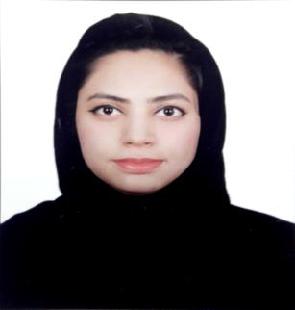 SHAFIFA (ACCA)E-mail: shafifa-397835@gulfjobseeker.com Dubai UAEVisa Status: Employment VisaCareer ObjectiveTo contribute towards the growth and development of a dynamic organization where there are ample opportunities to grow both personally and professionally and where I can utilize my skills and experience efficiently and effectively.Professional ExperienceMedical Center in Al Ain, UAEWork as:  Accountant  (July-2018 to Present)Responsibilities:Provide Financial Information to management by researching and analyzinga ccounting data & preparing reports.Recommends financial actions by analyzing accounting options.Substantiates financial transactions by auditing documents.Maintains accounting controls by preparing and recommending policies and proceedures.Reconciles financial discrepancies by collecting and analyzing account information.Prepare payments by verfying documentation and requesting disbursements.Prepare special financial reports by collecting , analyzing and summarizing account information and trends.Prepare asset , liability, and capital account entries by compiling and analyzing account information.Summarizes current financial status by collecting information, preparing balance sheet, profitand loss statement and other reports.Skans School Of Accountancy Lahore PakistanWorked as:	Teacher	(Jan-2017 to April- 2018)Responsibilities:Teaching Specialties in Accounting, Finance, Audit and Business subjects.Shahid Mustafa & Co, Lahore PakistanWorked as:	Audit & Accounts Senior (Oct-2015 to Dec- 2016)Shahid Mustafa & Co is a Chartered Accountant Audit & Tax ConsultantResponsibilities:Compliance checking of various laws including provisions of Companies Ordinance, 1984Preparation and filing of Annual Income Tax Returns of Companies Firms and IndividualsPreparation and filing of Wealth Statements of IndividualsPreparation and filing of monthly Sales Tax ReturnsPreparation and filing of Statements of Tax Deducted/CollectedPreparation and filing of appeals to the Commissioner (Appeals)Exemptions and refund cases of Companies both specific and generalNational Tax Number (NTN) and Sales Tax Registration Number (STRN)Audit Purchase invoices and their related documents.Inspection of Financial Statements of Clients and Make Internal Audit Report.Physical stock taking of various ClientsAudit of Financial Statements of various clients and Make Audit Report.Academic and Professional QualificationACCA (AFFILIATE)(Association of Chartered Certified Accountants, UK (ACCA)Higher Diploma In Accountancy UK (HDA)(Skans School Of Accountancy Lahore Pakistan)Intermediate In Commerce (I.Com)(Pakistani Islamia Higher Secondary School Sharjah UAE)Software ProficiencyWell versed with MS office (MS Word, MS Excel, MS power point)Experienced in working on Different Customized softwareExperienced in working on Tally 9.0Experienced in working on Peachtree.Personal ProfileHighly motivated individual, aspiring to work in challenging environmentsMain strengths include:-Able to Demonstrated capability of producing high quality work under pressure situations.Dedicated, results oriented and out-of-box thinker.Excellent communication skills accompanied by a pleasant personality.A team player, recognized as a committed worker and solution provider.An analytical, creative and research oriented person.Performance-oriented individual with strong problem-solving capabilities and experience in accounting and finance; adept to work in corporate environment with excellent report writing, communication and presentation skills.PROFESSIONAL EXPERTISE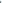 Financial Management.Accounts Payable.Auditing.Payroll Management.TaxationFinancial ReportingManagement/Cost AccountingPersonal InformationInterestReading, watching T.V, Cricket, Football.Date of Birth:25-Feb-1995Nationality :PakistaniMaterial Status:MarriedLicenseUAE Driving License